ҠАРАР                                                                                                 РЕШЕНИЕ«15» декабрь 2017  й.                      № 27- 30-5                       15  декабря 2017 г. Дүшəмбикə ауылы	с. ДушанбековоОб утверждение Дополнительного соглашения к Соглашению между органами местного самоуправления муниципального района Кигинский район Республики Башкортостан и сельского поселения Душанбековский сельсовет муниципального района Кигинский  район	 Республики Башкортостан Совет сельского поселения Душанбековский сельсовет муниципального района Кигинский  район Республики Башкортостан   р е ш и л:1. Утвердить Дополнительное соглашение к Соглашению от 24 декабря 2014 года № 26-35-4   между органами местного самоуправления муниципального района Кигинский район Республики Башкортостан и сельского поселения Душанбековский сельсовет муниципального района Кигинский  район Республики Башкортостан  о передаче сельскому поселению части полномочий муниципального района, согласно приложению.2. Настоящее решение разместить на официальном сайте сельского поселения Душанбековский  сельсовет муниципального района Кигинский район Республики Башкортостан www.dushanbekovo.ruПредседатель Совета				                   		Ф.А. ГизатуллинДополнительное соглашение к Соглашениюмежду органами местного самоуправления муниципального района Кигинский район Республики Башкортостан и сельского поселения Душанбековский сельсовет муниципального района Кигинский район Республики Башкортостан о передаче сельскому поселению чести полномочий муниципального района  Совет муниципального района Кигинский район Республики Башкортостан, именуемый в дальнейшем Район, в лице председателя Совета муниципального района Кигинский район Республики Нутфуллина Азата Саматовича, действующего на основании Устава, с одной стороны, и Совет сельского поселения Душанбековский сельсовет муниципального района Кигинский район Республики Башкортостан, именуемый в дальнейшем Поселение, в лице главы сельского поселения Душанбековский сельсовет муниципального района Кигинский район Республики Башкортостан Гизатуллина Фильнюса Афроновича действующего на основании Устава, с другой стороны, заключили настоящее Дополнительное соглашение о нижеследующем:1.Внести в Соглашение	 от «24» декабря	2014 года № 26-35-4 следующие изменения:1.1.Пункт 1.3. изложить в следующей редакции:«1.3. Указанные в статье 1.2. настоящего Соглашения полномочия передаются на срок 31 декабря 2018 года».1.2.  Пункт 7.1. изложить в следующей редакции: «7.1.Настоящее соглашение вступает в силу с 01 января 2018 года, но не ранее его утверждения решениями Совета муниципального района Кигинский район Республики Башкортостан и действует по 31 декабря 2018 года».2. Во всем остальном, что не предусмотрено настоящим Дополнительным соглашением, действуют условия Соглашения от «24» декабря 2014 года          № 26-35-4.3. Настоящее Дополнительное соглашение составлено в двух экземплярах, имеющих одинаковую юридическую силу, по одному для каждой из Сторон.Башkортостан РеспубликаһыныңҠыйғы районы  муниципаль районының   Дүшəмбикə ауыл Советы ауыл билəмəһе Советы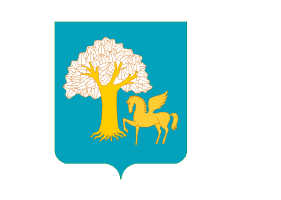 Совет сельского поселенияДушанбековский сельсоветмуниципального районаКигинский районРеспублики БашкортостанПриложениек решению Совета  сельского поселения Душанбековский сельсовет муниципального района Кигинский район Республики Башкортостанот 15.12.2017 года № 27-30-5Совет муниципального района Кигинский район      Республики БашкортостанПредседатель Совета          муниципального районаКигинский район         Республики Башкортостан         _______________ А.С. Нутфуллин     М.П.Совет сельского поселения  Душанбековский сельсовет  муниципального района  Кигинский район Республики БашкортостанГлава сельского поселенияДушанбековский сельсоветмуниципального района Кигинскийрайон Республики Башкортостан_______________ Ф.А. ГизатуллинМ.П.